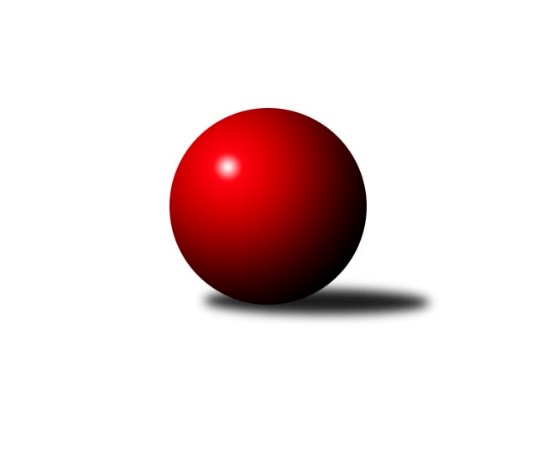 Č.12Ročník 2013/2014	11.1.2014Nejlepšího výkonu v tomto kole: 3640 dosáhlo družstvo: KK Moravská Slávia Brno ˝A˝1. KLM 2013/2014Výsledky 12. kolaSouhrnný přehled výsledků:KK Moravská Slávia Brno ˝A˝	- TJ Sokol Husovice	5:3	3640:3522	14.5:9.5	11.1.TJ Jiskra Kovářská	- TJ Valašské Meziříčí	5:3	3331:3322	11.0:13.0	11.1.TJ Spartak Přerov˝A˝	- KK Slavoj Praha	2:6	3374:3410	10.0:14.0	11.1.TJ Třebíč	- TJ Centropen Dačice	6:2	3321:3213	13.0:11.0	11.1.TJ Sokol Kolín 	- TJ Sokol KARE Luhačovice˝A˝	5:3	3318:3274	15.5:8.5	11.1.SKK  Náchod	- SKK Rokycany	6:2	3627:3573	13.0:11.0	11.1.Tabulka družstev:	1.	TJ Sokol Husovice	12	9	1	2	67.5 : 28.5 	167.5 : 120.5 	 3447	19	2.	KK Slavoj Praha	12	8	1	3	60.0 : 36.0 	155.0 : 133.0 	 3451	17	3.	KK Moravská Slávia Brno ˝A˝	12	8	0	4	55.0 : 41.0 	153.0 : 135.0 	 3382	16	4.	SKK Rokycany	12	6	1	5	56.5 : 39.5 	163.5 : 124.5 	 3437	13	5.	TJ Sokol KARE Luhačovice˝A˝	12	6	1	5	52.0 : 44.0 	155.5 : 132.5 	 3418	13	6.	SKK  Náchod	12	5	3	4	50.5 : 45.5 	150.5 : 137.5 	 3433	13	7.	TJ Valašské Meziříčí	12	6	1	5	45.5 : 50.5 	142.5 : 145.5 	 3388	13	8.	TJ Sokol Kolín	12	6	0	6	50.0 : 46.0 	141.0 : 147.0 	 3389	12	9.	TJ Jiskra Kovářská	12	6	0	6	46.0 : 50.0 	132.5 : 155.5 	 3369	12	10.	TJ Třebíč	12	4	1	7	40.5 : 55.5 	126.5 : 161.5 	 3340	9	11.	TJ Spartak Přerov˝A˝	12	2	0	10	22.5 : 73.5 	111.5 : 176.5 	 3357	4	12.	TJ Centropen Dačice	12	1	1	10	30.0 : 66.0 	129.0 : 159.0 	 3314	3Podrobné výsledky kola:	 KK Moravská Slávia Brno ˝A˝	3640	5:3	3522	TJ Sokol Husovice	Štěpán Večerka	159 	 141 	 138 	152	590 	 0.5:3.5 	 629 	 159	152 	 151	167	Zdeněk Vymazal	Pavel Palian	138 	 163 	 149 	171	621 	 4:0 	 535 	 137	133 	 126	139	Jiří Radil *1	Zdeněk Vránek	165 	 162 	 163 	149	639 	 4:0 	 589 	 142	154 	 154	139	Dušan Ryba	Miroslav Milan	165 	 139 	 159 	147	610 	 3:1 	 589 	 151	156 	 149	133	Michal Šimek	Michal Kellner	143 	 140 	 148 	160	591 	 1:3 	 583 	 148	147 	 157	131	Jiří Axman ml. ml.	Petr Mika	143 	 147 	 151 	148	589 	 2:2 	 597 	 134	154 	 128	181	Libor Škoularozhodčí: střídání: *1 od 61. hodu Tomaš ŽižlavskýNejlepší výkon utkání: 639 - Zdeněk Vránek	 TJ Jiskra Kovářská	3331	5:3	3322	TJ Valašské Meziříčí	David Junek	142 	 136 	 137 	133	548 	 1:3 	 586 	 149	131 	 152	154	Radim Metelka	Vlastimil Zeman ml. ml.	155 	 133 	 146 	126	560 	 3:1 	 534 	 139	127 	 133	135	David Volek	Michal Dvořák	138 	 163 	 144 	131	576 	 2:2 	 549 	 144	138 	 125	142	Vlastimil Bělíček	Martin Pejčoch	156 	 146 	 131 	140	573 	 4:0 	 532 	 131	144 	 125	132	Dalibor Jandík	Lukáš Doubrava	136 	 147 	 136 	153	572 	 1:3 	 567 	 146	152 	 146	123	Vladimír Výrek	Vlastimil Zeman st.	136 	 135 	 117 	114	502 	 0:4 	 554 	 150	144 	 124	136	Dalibor Tučekrozhodčí: Nejlepší výkon utkání: 586 - Radim Metelka	 TJ Spartak Přerov˝A˝	3374	2:6	3410	KK Slavoj Praha	Roman Goldemund	125 	 151 	 126 	136	538 	 1:3 	 559 	 133	146 	 137	143	Martin Kozel st.	Martin Sitta	154 	 140 	 177 	127	598 	 2:2 	 616 	 150	149 	 169	148	Zdeněk Gartus	Ondřej Topič	124 	 144 	 120 	147	535 	 1:3 	 589 	 142	143 	 150	154	Evžen Valtr	Jakub Pleban *1	135 	 113 	 132 	149	529 	 1:3 	 555 	 155	133 	 142	125	Stanislav Březina	Milan Kanda	132 	 158 	 136 	147	573 	 2:2 	 559 	 140	130 	 153	136	Anton Stašák	Václav Mazur	158 	 157 	 133 	153	601 	 3:1 	 532 	 125	123 	 148	136	Petr Pavlík *2rozhodčí: střídání: *1 od 60. hodu Petr Pavelka ml, *2 od 31. hodu Jiří BartoníčekNejlepší výkon utkání: 616 - Zdeněk Gartus	 TJ Třebíč	3321	6:2	3213	TJ Centropen Dačice	Petr Března	133 	 142 	 123 	127	525 	 1:3 	 574 	 145	138 	 143	148	Jiří Malínek	Robert Pevný	143 	 154 	 160 	154	611 	 3:1 	 545 	 150	120 	 143	132	Petr Žahourek	Petr Dobeš ml.	131 	 151 	 130 	142	554 	 1:3 	 538 	 132	126 	 133	147	Milan Kabelka	Jiří Mikoláš	112 	 141 	 131 	136	520 	 3:1 	 501 	 118	125 	 130	128	Tomáš Bártů *1	Václav Rypel	130 	 154 	 135 	142	561 	 3:1 	 517 	 136	128 	 129	124	Milan Blecha	Kamil Nestrojil	147 	 117 	 146 	140	550 	 2:2 	 538 	 130	135 	 152	121	Václav Zajícrozhodčí: střídání: *1 od 70. hodu Pavel KabelkaNejlepší výkon utkání: 611 - Robert Pevný	 TJ Sokol Kolín 	3318	5:3	3274	TJ Sokol KARE Luhačovice˝A˝	Jiří Němec	116 	 149 	 127 	112	504 	 1:3 	 532 	 144	106 	 137	145	Michal Markus	Filip Dejda	152 	 149 	 157 	123	581 	 4:0 	 534 	 136	136 	 142	120	Jiří Staněk	Martin Švorba	149 	 158 	 134 	160	601 	 2:2 	 608 	 160	141 	 149	158	Rostislav Gorecký	Jaroslav Šatník	123 	 140 	 132 	142	537 	 3.5:0.5 	 504 	 116	117 	 132	139	Jiří Kudláček *1	Jan Pelák	131 	 140 	 129 	140	540 	 2:2 	 543 	 148	132 	 134	129	Jiří Mrlík	Roman Weiss	143 	 132 	 141 	139	555 	 3:1 	 553 	 142	141 	 139	131	Radek Poláchrozhodčí: střídání: *1 od 61. hodu Pavel KubálekNejlepší výkon utkání: 608 - Rostislav Gorecký	 SKK  Náchod	3627	6:2	3573	SKK Rokycany	Daniel Neumann	154 	 154 	 140 	152	600 	 2:2 	 598 	 141	161 	 155	141	Pavel Honsa	Roman Straka	130 	 136 	 154 	146	566 	 2:2 	 591 	 149	159 	 138	145	Martin Maršálek	Zdeněk Říha	150 	 141 	 169 	151	611 	 1:3 	 625 	 159	146 	 152	168	Vojtěch Špelina	Ladislav Beránek	140 	 162 	 156 	156	614 	 3:1 	 557 	 149	123 	 141	144	Štěpán Šreiber	Petr Holý	131 	 163 	 151 	153	598 	 2:2 	 581 	 144	146 	 127	164	Michal Pytlík	Jiří Hetych ml.	167 	 168 	 146 	157	638 	 3:1 	 621 	 157	160 	 137	167	Jan Endrštrozhodčí: Nejlepší výkon utkání: 638 - Jiří Hetych ml.Pořadí jednotlivců:	jméno hráče	družstvo	celkem	plné	dorážka	chyby	poměr kuž.	Maximum	1.	Zdeněk Gartus 	KK Slavoj Praha	617.83	399.3	218.5	0.8	7/7	(684)	2.	Filip Dejda 	TJ Sokol Kolín 	597.17	393.0	204.2	1.5	7/7	(624)	3.	Rostislav Gorecký 	TJ Sokol KARE Luhačovice˝A˝	593.26	388.0	205.2	1.9	7/7	(636)	4.	Vlastimil Bělíček 	TJ Valašské Meziříčí	590.26	373.0	217.3	1.8	7/7	(626)	5.	Pavel Honsa 	SKK Rokycany	589.23	378.8	210.5	1.1	7/7	(634)	6.	Martin Švorba 	TJ Sokol Kolín 	588.63	382.6	206.0	1.6	5/7	(618)	7.	Zdeněk Vymazal 	TJ Sokol Husovice	587.98	375.9	212.1	0.5	7/7	(646)	8.	Jiří Mrlík 	TJ Sokol KARE Luhačovice˝A˝	585.86	380.9	205.0	2.9	7/7	(613)	9.	Roman Straka 	SKK  Náchod	584.17	381.4	202.8	1.6	7/7	(649)	10.	Jan Endršt 	SKK Rokycany	583.62	379.0	204.6	2.0	7/7	(636)	11.	Roman Weiss 	TJ Sokol Kolín 	582.38	379.2	203.2	2.1	7/7	(606)	12.	Petr Pavlík 	KK Slavoj Praha	581.81	377.5	204.3	2.1	6/7	(610)	13.	Michal Markus 	TJ Sokol KARE Luhačovice˝A˝	581.74	385.7	196.0	1.3	7/7	(655)	14.	Jiří Axman ml.  ml.	TJ Sokol Husovice	581.45	381.7	199.7	1.5	7/7	(634)	15.	David Junek 	TJ Jiskra Kovářská	581.17	369.9	211.3	1.6	7/7	(607)	16.	Radim Metelka 	TJ Valašské Meziříčí	580.64	379.3	201.4	1.7	7/7	(635)	17.	Martin Kovář 	SKK  Náchod	578.49	376.2	202.3	1.5	7/7	(623)	18.	Petr Mika 	KK Moravská Slávia Brno ˝A˝	578.43	375.3	203.1	2.2	7/7	(629)	19.	Libor Škoula 	TJ Sokol Husovice	578.23	377.9	200.4	1.8	5/7	(597)	20.	Václav Mazur 	TJ Spartak Přerov˝A˝	575.36	375.2	200.2	2.0	7/7	(627)	21.	Milan Klika 	KK Moravská Slávia Brno ˝A˝	574.83	373.1	201.8	1.7	6/7	(597)	22.	Jiří Radil 	TJ Sokol Husovice	574.50	370.7	203.8	2.1	6/7	(627)	23.	Vojtěch Špelina 	SKK Rokycany	574.00	375.3	198.7	2.9	7/7	(647)	24.	Michal Pytlík 	SKK Rokycany	573.77	370.2	203.6	1.6	7/7	(610)	25.	Zdeněk Říha 	SKK  Náchod	573.60	371.9	201.7	2.7	6/7	(627)	26.	Kamil Nestrojil 	TJ Třebíč	573.06	375.9	197.1	2.3	6/7	(612)	27.	Dušan Ryba 	TJ Sokol Husovice	572.89	369.9	202.9	1.3	6/7	(597)	28.	Daniel Neumann 	SKK  Náchod	571.83	376.2	195.7	2.2	7/7	(645)	29.	Anton Stašák 	KK Slavoj Praha	571.69	378.5	193.2	1.4	6/7	(621)	30.	Martin Kozel  st.	KK Slavoj Praha	571.29	371.3	200.0	1.6	6/7	(596)	31.	Martin Pejčoch 	TJ Jiskra Kovářská	570.19	381.4	188.8	1.5	7/7	(612)	32.	Ladislav Urban 	SKK Rokycany	569.15	367.1	202.1	2.1	5/7	(599)	33.	Milan Blecha 	TJ Centropen Dačice	568.86	370.1	198.7	1.1	7/7	(612)	34.	Vlastimil Zeman ml.  ml.	TJ Jiskra Kovářská	568.06	373.2	194.9	2.4	6/7	(605)	35.	Stanislav Březina 	KK Slavoj Praha	567.64	362.2	205.4	1.7	7/7	(611)	36.	Petr Holý 	SKK  Náchod	567.58	367.2	200.4	1.2	6/7	(619)	37.	Lukáš Doubrava 	TJ Jiskra Kovářská	567.14	371.2	196.0	1.9	7/7	(590)	38.	Milan Kabelka 	TJ Centropen Dačice	566.98	373.6	193.3	2.5	7/7	(624)	39.	Robert Pevný 	TJ Třebíč	566.94	373.8	193.1	1.2	7/7	(648)	40.	Petr Dobeš  ml.	TJ Třebíč	566.57	373.0	193.6	2.6	7/7	(607)	41.	Michal Šimek 	TJ Sokol Husovice	566.21	371.5	194.8	2.7	7/7	(613)	42.	Jiří Hetych  ml.	SKK  Náchod	565.44	380.4	185.1	3.1	6/7	(638)	43.	Jiří Malínek 	TJ Centropen Dačice	562.93	369.1	193.8	4.0	7/7	(600)	44.	Vlastimil Zeman st. 	TJ Jiskra Kovářská	562.20	371.3	190.9	3.8	5/7	(592)	45.	Jan Pelák 	TJ Sokol Kolín 	561.33	375.4	185.9	2.6	6/7	(593)	46.	Ondřej Topič 	TJ Spartak Přerov˝A˝	561.21	378.2	183.0	3.0	7/7	(590)	47.	Pavel Palian 	KK Moravská Slávia Brno ˝A˝	560.77	372.5	188.2	2.5	5/7	(666)	48.	Radek Polách 	TJ Sokol KARE Luhačovice˝A˝	560.51	374.4	186.1	3.0	7/7	(616)	49.	Michal Kellner 	KK Moravská Slávia Brno ˝A˝	558.20	367.0	191.2	2.7	5/7	(591)	50.	Jiří Staněk 	TJ Sokol KARE Luhačovice˝A˝	557.25	367.7	189.6	3.5	7/7	(592)	51.	Petr Března 	TJ Třebíč	557.23	367.7	189.6	2.3	5/7	(606)	52.	Vladimír Výrek 	TJ Valašské Meziříčí	556.03	370.7	185.4	2.4	5/7	(642)	53.	Pavel Antoš 	KK Moravská Slávia Brno ˝A˝	555.79	370.1	185.7	4.5	7/7	(632)	54.	Zdeněk Vránek 	KK Moravská Slávia Brno ˝A˝	555.51	372.5	183.0	4.0	7/7	(640)	55.	Dalibor Tuček 	TJ Valašské Meziříčí	555.25	361.9	193.4	2.4	5/7	(605)	56.	Jakub Pleban 	TJ Spartak Přerov˝A˝	555.11	362.5	192.6	3.7	7/7	(602)	57.	Petr Pavelka ml 	TJ Spartak Přerov˝A˝	554.51	361.9	192.6	3.2	7/7	(590)	58.	Tomáš Cabák 	TJ Valašské Meziříčí	554.25	365.9	188.4	3.9	6/7	(615)	59.	Dalibor Jandík 	TJ Valašské Meziříčí	554.13	368.7	185.4	4.3	6/7	(588)	60.	Petr Žahourek 	TJ Centropen Dačice	553.16	364.0	189.1	5.2	5/7	(595)	61.	Václav Rypel 	TJ Třebíč	552.55	364.9	187.6	2.9	7/7	(587)	62.	Václav Zajíc 	TJ Centropen Dačice	550.58	361.6	189.0	2.9	6/7	(576)	63.	Jaroslav Šatník 	TJ Sokol Kolín 	547.43	359.0	188.4	3.8	7/7	(583)	64.	Karel Uhlíř 	TJ Třebíč	546.80	368.6	178.2	7.6	5/7	(571)	65.	Jindřich Lauer 	TJ Sokol Kolín 	533.60	357.2	176.4	4.3	5/7	(578)		Martin Sitta 	TJ Spartak Přerov˝A˝	598.00	386.0	212.0	0.0	1/7	(598)		Martin Maršálek 	SKK Rokycany	591.00	389.0	202.0	2.0	1/7	(591)		Pavel Kubálek 	TJ Sokol KARE Luhačovice˝A˝	588.92	373.3	215.6	2.3	2/7	(647)		Miroslav Milan 	KK Moravská Slávia Brno ˝A˝	582.83	379.2	203.7	3.3	3/7	(651)		Jiří Hendrych 	TJ Spartak Přerov˝A˝	579.75	374.9	204.9	2.1	4/7	(635)		Štěpán Večerka 	KK Moravská Slávia Brno ˝A˝	576.78	372.4	204.3	1.0	3/7	(650)		Michal Dvořák 	TJ Jiskra Kovářská	576.00	378.0	198.0	3.0	1/7	(576)		Miroslav Jemelík 	TJ Třebíč	575.00	382.0	193.0	1.0	1/7	(575)		Jiří Bartoníček 	KK Slavoj Praha	570.75	370.5	200.3	1.7	4/7	(595)		Roman Goldemund 	TJ Spartak Přerov˝A˝	569.22	378.0	191.2	2.3	3/7	(599)		Milan Kanda 	TJ Spartak Přerov˝A˝	568.67	383.3	185.3	2.0	1/7	(576)		David Volek 	TJ Valašské Meziříčí	562.75	378.1	184.6	2.8	4/7	(595)		Martin Fűrst 	SKK Rokycany	559.83	373.5	186.3	1.8	4/7	(637)		Pavel Vymazal 	TJ Sokol Husovice	559.33	370.0	189.3	2.0	3/7	(577)		Štěpán Šreiber 	SKK Rokycany	557.00	366.0	191.0	6.0	1/7	(557)		Ladislav Beránek 	SKK  Náchod	556.67	360.8	195.8	2.3	3/7	(614)		Jiří Němec 	TJ Sokol Kolín 	553.81	373.9	179.9	4.0	4/7	(586)		Petr Dvořák 	TJ Jiskra Kovářská	553.33	367.0	186.3	5.0	3/7	(602)		Jaroslav Krejčí 	TJ Spartak Přerov˝A˝	551.00	357.0	194.0	7.0	1/7	(551)		Evžen Valtr 	KK Slavoj Praha	550.13	357.6	192.6	3.0	4/7	(589)		Petr Vojtíšek 	TJ Centropen Dačice	549.50	373.5	176.0	4.0	1/7	(567)		Vladimír Mánek 	TJ Spartak Přerov˝A˝	549.00	369.3	179.7	4.0	3/7	(558)		Viktor Jeřábek 	TJ Centropen Dačice	548.00	375.0	173.0	4.0	1/7	(548)		Jiří Kudláček 	TJ Sokol KARE Luhačovice˝A˝	547.17	376.2	171.0	7.8	3/7	(571)		Jan Dobeš 	TJ Třebíč	546.50	363.5	183.0	5.5	2/7	(554)		Milan Krejčí 	KK Moravská Slávia Brno ˝A˝	542.00	364.0	178.0	5.0	1/7	(542)		Zdeněk Enžl 	SKK Rokycany	541.25	359.6	181.6	3.8	4/7	(586)		Milan Hrouda 	TJ Jiskra Kovářská	540.17	364.7	175.5	4.2	2/7	(548)		Karel Novák 	TJ Centropen Dačice	538.75	356.8	182.0	3.3	2/7	(574)		Jiří Divila ml. 	TJ Spartak Přerov˝A˝	533.50	366.0	167.5	5.5	2/7	(542)		Jaroslav Tejml 	TJ Jiskra Kovářská	532.50	355.8	176.8	4.5	4/7	(563)		Tomáš Bártů 	TJ Centropen Dačice	531.50	358.5	173.0	2.0	2/7	(539)		Aleš Zeman 	TJ Třebíč	526.50	355.5	171.0	5.5	2/7	(540)		David Janušík 	TJ Spartak Přerov˝A˝	526.00	376.0	150.0	12.0	1/7	(526)		František Caha 	TJ Třebíč	522.50	336.5	186.0	3.5	2/7	(534)		Mojmír Holec 	TJ Centropen Dačice	522.33	358.3	164.0	6.3	3/7	(536)		Jiří Mikoláš 	TJ Třebíč	520.00	335.0	185.0	1.0	1/7	(520)		Pavel Kabelka 	TJ Centropen Dačice	514.50	353.0	161.5	3.0	2/7	(517)		Petr Vácha 	TJ Spartak Přerov˝A˝	507.00	333.0	174.0	4.0	1/7	(507)Sportovně technické informace:Starty náhradníků:registrační číslo	jméno a příjmení 	datum startu 	družstvo	číslo startu
Hráči dopsaní na soupisku:registrační číslo	jméno a příjmení 	datum startu 	družstvo	Program dalšího kola:13. kolo18.1.2014	so	9:30	TJ Valašské Meziříčí - TJ Sokol Husovice	18.1.2014	so	10:00	TJ Sokol KARE Luhačovice˝A˝ - TJ Třebíč	18.1.2014	so	10:00	KK Slavoj Praha - TJ Jiskra Kovářská	18.1.2014	so	13:30	SKK Rokycany - TJ Sokol Kolín 	18.1.2014	so	14:00	TJ Centropen Dačice - TJ Spartak Přerov˝A˝	18.1.2014	so	15:00	SKK  Náchod - KK Moravská Slávia Brno ˝A˝	Nejlepší šestka kola - absolutněNejlepší šestka kola - absolutněNejlepší šestka kola - absolutněNejlepší šestka kola - absolutněNejlepší šestka kola - dle průměru kuželenNejlepší šestka kola - dle průměru kuželenNejlepší šestka kola - dle průměru kuželenNejlepší šestka kola - dle průměru kuželenNejlepší šestka kola - dle průměru kuželenPočetJménoNázev týmuVýkonPočetJménoNázev týmuPrůměr (%)Výkon3xZdeněk VránekSlávia Brno A6392xRobert PevnýTřebíč110.076112xJiří Hetych ml.SKK  Náchod6387xZdeněk GartusSlavoj Praha108.916163xZdeněk VymazalHusovice6292xRostislav GoreckýLuhačovice A108.216083xVojtěch ŠpelinaRokycany6252xJiří Hetych ml.SKK  Náchod107.936384xPavel PalianSlávia Brno A6212xZdeněk VránekSlávia Brno A107.836392xJan EndrštRokycany6213xMartin ŠvorbaKolín106.97601